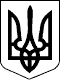                                                        У К Р А Ї Н А                 ВІДДІЛ  ОСВІТИ   КАЛИНІВСЬКОЇ СЕЛИЩНОЇ РАДИ                 ПЛЕСЕЦЬКА  ЗАГАЛЬНООСВІТНЯ  ШКОЛА  І- ІІІ СТУПЕНІВ                    ФАСТІВСЬКОГО   РАЙОНУ   КИЇВСЬКОЇ  ОБЛАСТІ                                   Ідентифікаційний  код  25300217         08622, вул.Центральна,34, село Плесецьке,  Фастівського  район, Київська область        Телефон: (04571) 4-66-34; факс (04571) 4- 66-34;     e – mail: schoolplesetska @ukr.net                                     Н     А     К     А     З   31 травня    2022 року             с.Плесецьке                                    № 3 Про  зарахування   учнів   до  1  класу   Відповідно до Законів України «Про освіту», «Про повну загальну середню освіту», наказу Міністерства освіти і науки України від 16.04.2018 року № 367 «Про затвердження Порядку зарахування, відрахування та переведення учнів до державних та комунальних закладів освіти для здобуття повної загальної середньої освіти», зареєстрованого в Міністерстві юстиції України від 05 травня 2018 року за № 564/32016, листа  Міністерства освіти і науки України від 16.04.2022 року № 1/4202-22 «Щодо зарахування до 1-го класу закладів загальної середньої освіти », Статуту закладу освіти, згідно з 41 заявою батьків та  копією свідоцтва про народження дитини і з метою забезпечення доступності здобуття загальної середньої освіти, н     а     к     а     з    у     ю:  Зарахувати до 1-х   класів  слідуючих учнів:Бабіченка Олександра ДенисовичаБаленка Єгора АртемовичаБондаренко Злату РоманівнуБурунова Михайла ВолодимировичаГоловка Андрія СергійовичаГончаренка Степана ВіталійовичаГречану Соломію СергіївнуГречаного Володимира РуслановичаГузенка Валентина ОлександровичаДіденко Юлія ВолодимирівнаДубограй Ярославу СергіївнуЗабарну Христину КостянтинівнуЗаболотнього Марка ІвановичаЗозюк Вікторію ОлександрівнуІванову Олександру ВікторівнуІващук Кіру ЮріївнуКожемяку Андрія Максимовича Криндиш Мілану ВіталіївнуЛютова Олександра ВолодимировичаМащука Захара ВікторовичаМіхеда Дениса ОлександровичаМолярчука Богдана РуслановичаНевгадовського Остапа ЄвгенійовичаНікіфорова Михайла РомановичаПетруньок Ольгу ЮріївнуПоловця  Романа ВолодимировичаПриходька Дениса МаксимовичаПшеничного Данііла АнатолійовичаПшеничного Дениса АнатолійовичаРізник Вікторію СергіївнуРудзевича Михайла РомановичаСарсадського Григорія ІллічаСатир Ангеліну МаксимівнуСиродоєву Нінель АртемівнуСтельмащука Дмитра МихайловичаТопчієва Максима Миколайовича Шиденка Костянтина  ЄвгенійовичаШкрида Владислава СтаніславовичаШпідько Дарину Григорівну Шуст Ірину ЄвгенівнуШуст Софію Олександрівну2.Секретарю школи Терновій Г.В. ввести  прізвища  учнів до алфавітної книги.                                                                               До 31.08.2022 року3.Контроль за виконанням даного наказу  залишаю за собою.Директор  школи                            Л.М. С а в ч е н к о 